uzavřená dle § 1746 odst. 2 násl. zákona č. 89/2012 Sb., občanský zákoník (dále jen „Smlouva“)meziPoskytovatelem:Vodafone Czech Republic a.s.,se sídlem náměstí Junkových 2, 155 00 Praha 5IČ: 25788001bankovní spojení: xxxxxxxxxxxx č. účtu: xxxxxxxxxspol. zapsaná v OR vedeném Městským soudem v Praze, spisová značka B.6064zastoupený: Evou Hrdličkovou, na základě pověření (dále jen „Poskytovatel“)aÚčastníkem:Institut plánování a rozvoje hlavního města PrahySe sídlem /místem podnikání: Vyšehradská 2077/57, Nové Město, 128 00 Praha 2 IČ: 70883858jednající: Mgr. Adam Švejda, zástupce ředitele pro ekonomickou a provozní činnost (dále jen „Účastník“)(dále společně také „smluvní strany“)Předmět SmlouvyPředmětem této Smlouvy je rámcová úprava práv a povinností smluvních stran při poskytování veřejně dostupných služeb elektronických komunikací a jiných služeb (dále všechny jen „Služby“) a prodeji (a pronájmu) zboží. Poskytovatel se zejména zavazuje poskytovat Účastníkovi Služby a zboží zapodmínekuvedenýchvobchodníchpodmínkách (dále jen „Obchodní podmínky OneNet“) a Účastníkse zavazuje hradit cenu Služeb a zboží poskytnutých Poskytovatelem a plnit další povinnosti vyplývající ze Smlouvy.Služby a zboží budou Účastníkovi poskytovány na základě jednotlivých dílčích objednávek Služeb a zboží. Po obdržení objednávky požadovaných Služeb či zboží Poskytovatelem uzavřou smluvní strany písemnou dílčí smlouvu o poskytování konkrétní Služby či zboží obsahující technickou specifikaci příslušné Služby a zboží (dále jen „Dílčí smlouva“).Práva a povinnosti smluvních stranÚčastník se zavazuje poskytnout Poskytovateli veškerou součinnost nezbytnou pro zřízení a řádné poskytování Služeb Poskytovatelem v souladu s Obchodními podmínkami OneNet a uzavřenými Dílčími smlouvami.Účastník se zavazuje, že po dobu trvání Smlouvy neklesne rozsah jím užívaných Služeb pod minimální měsíční částku ve výši 0,- Kč(bez DPH), která je cenou sjednanou za služby, a to počínaje zúčtovacím obdobím ode dne 1. 7. 2023 (včetně) (dále jen „Rozhodný den“). Minimální měsíční částka se rovná celkové částce za poskytnuté Služby v jednom zúčtovacím období (měsíci) po uplatnění veškerých slev (bonusů) poskytnutých Účastníkovi dle Smlouvy a zobrazených ve vyúčtování Služeb. Přitom do minimální měsíční částky se počítá pouze částka za všechny Služby poskytované Poskytovatelem na základě jednotlivých Dílčích smluv, nikoli však částka odpovídající platbám Účastníka za zboží a služby třetích stran (např. tzv. Premium SMS). Jestliže Účastník poruší výše uvedenou povinnost a v příslušném zúčtovacím období klesne rozsah jím užívaných Služeb pod sjednanou minimální měsíční částku (bez DPH), doúčtuje Poskytovatel úhradu za Služby ve výši rozdílu mezi sjednanou minimální měsíční částkou (bez DPH) a cenou za Služby (bez DPH) skutečně odebrané v příslušném období, a to za každé období, ve kterém nebyla dodržena sjednaná výše minimální měsíční částky. Takto vypočtené doúčtování úhrady za Služby podléhá DPH, která bude uplatněna a připočtena ve výši dle platných předpisů. Účastník se zavazuje doúčtování úhrady za Služby zaplatit.Účastníkovi bude v souvislosti s uzavřením této Smlouvy poskytnuta sleva ve výši 0,- Kč (bez DPH). Tuto slevu je Účastník oprávněnčerpat od Rozhodného dne, postupně jako slevu z měsíční fakturace (tj. z vyúčtování služeb Poskytovatele, nikoliv však z částky odpovídající platbám Účastníka za zboží a služby třetích stran), přičemž každý měsíc může Účastník takto vyčerpat maximálně 1/24této částky, a to za podmínky, že výše vyúčtování bez částky odpovídající platbám Účastníka za zboží a služby třetích stran bude poslevě činit minimálně 1,- Kč (bez DPH).Účastníkovi bude v souvislosti s uzavřením této Smlouvy poskytnuta dále sleva ve výši 0,- Kč (bez DPH), kterou je Účastník oprávněn využít od Rozhodného dne jako slevu na nákup zboží Poskytovatele (avšak cena bude po slevě činit minimálně 1,- Kč bez DPH).Smluvní strany se dohodly, že v případě ukončení Smlouvy nárok na nevyčerpanou část slevy dle článku 2.3 a 2.4 Smlouvy zaniká.Poskytovatel je rovněž oprávněn pozastavit poskytování uvedených slev v případě, že Účastník bude v prodlení s plněním svých povinností dle Smlouvy, zejména v prodlení s placením vyúčtování Služeb. Pro vyloučení jakýchkoli pochybností se dodává, že tyto slevy nemohou být vyplaceny v hotovosti.Kterákoliv ze smluvních stran je oprávněna od této Smlouvy odstoupit v případě porušení Smlouvy druhou smluvní stranou podstatnýmzpůsobem. Za porušení Smlouvy podstatným způsobem se kromě případů uvedených v občanském zákoníku rozumí také případy uvedené v čl. 10.3 Obchodních podmínek OneNet. V případě porušení povinnosti Účastníka vyplývající ze Smlouvy podstatným způsobem je Poskytovatel oprávněn požadovat po Účastníkovi úhradu smluvní pokuty ve výši součinu minimální měsíční částky (bez DPH) a počtu pravidelných zúčtovacích období zbývajících do konce sjednané doby trvání dle čl. 4.1 Smlouvy, a to počínaje zúčtovacím obdobím, kdy byla výzva k úhradě smluvní pokuty doručena Účastníkovi. Smluvní strany se dohodly, že v případě uplatnění smluvní pokuty dle tohoto článku Poskytovatelem Smlouva zaniká, a to uplynutím 10 dnů od doručení výzvy k úhradě smluvní pokuty Účastníkovi. Kromě smluvní pokuty je Poskytovatel oprávněn v případě ukončení Smlouvy před koncem sjednané doby trvání dle čl.4.1 požadovat po Účastníkovi i vrácení veškerých vyčerpaných slev a zvýhodnění poskytnutých na základě této Smlouvy, zejména slev dle čl. 2.3 a čl. 2.4 této Smlouvy. V případě předčasného ukončení Dílčí smlouvy, jejímž předmětem je poskytování veřejně dostupných služeb elektronických komunikací před uplynutím sjednané doby trvání (zejména výpovědí, odstoupením nebo dohodou smluvních stran) se Účastník zavazuje zaplatit Poskytovateli odškodnění za předčasné ukončení Dílčí smlouvy (úhrada dle § 63 odst. 1 zákona č. 127/2005 Sb., o elektronických komunikacích) ve výši hodnoty sjednané služby zbývající k úhradě od zániku účinnosti Dílčí smlouvy do konce sjednané doby trvání Dílčí smlouvy.Jestliže Účastník využívá fixní služby (pevné linky, data, internet), zavazuje se v případě porušení povinnosti součinnosti ve smyslu čl.2.17.1 Obchodních podmínek OneNet uhradit Poskytovateli smluvní pokutu ve výši 50.000,- Kč za každé takové porušení. V případě porušení povinnosti součinnosti ve smyslu čl. 2.17.3 či 2.22 Obchodních podmínek OneNet se Účastník zavazuje uhradit Poskytovateli smluvní pokutu ve výši rovnající se ceně uvedené v Dílčí smlouvě jako pořizovací cena konkrétního zařízení (u nějž k porušení povinnosti došlo).Vyúčtování Služeb je splatné ve lhůtě 30 dnů od vystavení vyúčtování, není-li ve vyúčtování uveden jiný den splatnosti. Smluvní pokuty jsou splatné ve lhůtě uvedené ve vyúčtování smluvní pokuty vystaveném Poskytovatelem. Zaplacení smluvní pokuty ani vrácení zvýhodnění nemá vliv na nárok Poskytovatele na náhradu škody vzniklé porušením povinnosti Účastníka v celém rozsahu.2.9		Jestliže Účastník na základě této Smlouvy využívá od Poskytovatele služby datových SIM karet a s nimi spojené služby datového připojení, přičemž tímto datovým připojením se nerozumí služba přístupu k internetu, je oprávněn tuto službu datového připojení prodat či převést práva na subjekt odlišný od Účastníka, a to pouze pokud je datové připojení součástí finálního řešení za účelem poskytování služeb IoT spolu se specifickou službou Účastníka a zařízením k tomu určeným. Na příklad se může jednat o dálkový odečet energií, zabezpečení budov, kniha jízd atp. V případě prodeje či převedení práv na subjekt odlišný od Účastníka v jiném případě než výše uvedeném je Poskytovatel oprávněn v souladu s čl. 7 Obchodních podmínek OneNet, okamžitě omezit nebo přerušit poskytování služeb dle Dílčí smlouvy, příp. Smlouvy.Kontaktní osoba ÚčastníkaJméno a příjmení Mgr. Adam Švejda	,Funkce ve společnosti: zástupce ředitele pro ekonomickou a provozní činnostE-mail: xxxxxxxxxxxxxÚčastník podpisem této Smlouvy potvrzuje, že Kontaktní osoba je oprávněna zastupovat Účastníka ve všech záležitostech a při všech právních a jiných úkonech souvisejících se Smlouvou, tzn. je zejména oprávněna podepisovat za Účastníka dodatky k této Smlouvě, podepisovat jednotlivé Dílčí smlouvy, a to až do doby, než Účastník písemně sdělí Poskytovateli novou Kontaktní osobu. Účastník současně potvrzuje, že od Kontaktní osoby získal souhlas k poskytnutí jejích osobních údajů Poskytovateli, a to na dobu trvání Smlouvy, nejdéle však do doby oznámení změny Kontaktní osoby Poskytovateli, a k výše uvedenému účelu.Doba trvání SmlouvyTato Smlouva se uzavírá na dobu určitou 24 měsíců od Rozhodného dne. Smlouva nabývá platnosti a účinnosti dnem podpisu oběma smluvními stranami.Pokud uplyne doba trvání Smlouvy dle předchozího článku, tak se Smlouva mění na smlouvu uzavřenou na dobu neurčitou a všechnySlužby budou i nadále Účastníkovi poskytovány za podmínek a v rozsahu stanovených v této Smlouvě a jednotlivých Dílčích smlouvách.Ustanovení společná a závěrečnáPoskytovatel je oprávněn aktualizovat a měnit jednostranně Obchodní podmínky OneNet, přičemž se zavazuje jakoukoliv aktualizaci nebo změnu oznámit bez zbytečného odkladu Účastníkovi před nabytím účinnosti této aktualizace nebo změny. Uvedené změny je Poskytovatel oprávněn provést zejména v případě změny právních předpisů, zavedení nových služeb a technologií nebo z důvodu změny podmínek na trhu, a to postupem dle čl. 3 Všeobecných podmínek pro poskytování služeb společnosti Vodafone (dále jen„Všeobecné podmínky“). Práva a povinnosti výslovně neupravené v této Smlouvě nebo Dílčí smlouvě, se řídí podmínkami jednotlivých  služeb, poskytování služeb elektronických komunikací se řídí aktuálně platnými Všeobecnými podmínkami. Zpracování osobních, identifikačních, provozních a lokalizačních údajů (dále jen „Údaje“) se řídí Informacemi pro účastníka a uživatele o zpracování osobních, identifikačních, provozních a lokalizačních údajů (dále jen „Informace“). Reklamace vadného zboží se řídí platnými právními předpisy       a Reklamačním řádem. Ceny Služeb a zboží neuvedené v Dílčích smlouvách se řídí aktuálně platným ceníkem pro zákazníky OneNet            (dálejen„C e ník “).Obchodní podmínky OneNet jsou nedílnou součástí této Smlouvy, jakož i jednotlivých Dílčích smluv. Smluvní vztah tvoří ke dni jejich podpisu oběma smluvními stranami příslušné Dílčí smlouvy včetně příloh. V případě rozporu Smlouvy, Dílčích smluv, Obchodních podmínek OneNet, Ceníku, Všeobecných podmínek a ostatních dokumentů má přednost úprava obsažená v Dílčí smlouvě před touto Smlouvou, Obchodními podmínkami OneNet, Všeobecnými podmínkami a ostatními dokumenty, a to v tomto pořadí.Aktuální verze Obchodních podmínek OneNet, Všeobecných podmínek a Ceníku jsou k dispozici na stránkách vodafone.cz.Podpisem Smlouvy Účastník potvrzuje, že se s výše uvedenými dokumenty podrobně seznámil a bez výhrad s nimi souhlasí a akceptujeje. Účastník bere na vědomí, že Poskytovatel trvá na svých Obchodních podmínkách OneNet, Všeobecných podmínkách, včetně všech ostatních výše uvedených dokumentů, a znění této Smlouvy. Práva a povinnosti smluvních stran neupravené v této Smlouvě ani v jiných navazujících dokumentech se řídí občanským zákoníkem, popř. dalšími příslušnými právními předpisy. Smluvní strany se dohodly na vyloučení § 557, § 1799 a § 1800 občanského zákoníku.Účinností  této  Smlouvy  zanikají  (se  ukončují)  veškeré  smlouvy  uzavřené  před  účinností  této  Smlouvy  mezi  Účastníkem  aPoskytovatelem se stejným či obdobným předmětem jako dle čl. 1 Smlouvy, včetně smluv o poskytování služeb elektronických komunikací (dále jen „stávající smlouvy“), pokud stávající smlouvy existují a jsou účinné ke dni účinnosti této Smlouvy. Pro vyloučení jakýchkoliv pochyb bude do doby zřízení příslušných služeb dle Dílčích smluv ponecháno nastavení služeb na všech účastnických mobilních číslech (dále jen „MSISDN“) podle stávajících smluv, přičemž veškeré výhody na těchto MSISDN budou čerpány pouze dle této Smlouvy, nebude-li dohodnuto jinak. Ukončením stávajících smluv však nezanikají jakékoli nároky Poskytovatele na úhradu dlužných částek či splnění jiných závazků Účastníka vyplývajících z jakékoli stávající smlouvy.V souvislosti s uzavíráním této Smlouvy a Dílčích smluv smluvní strany ujednaly následující pravidla. Odpověď druhé strany s dodatkem nebo odchylkou, není přijetím nabídky na uzavření smlouvy, ani když podstatně nemění podmínky nabídky (§ 1740 odst. 3 občanského zákoníku). Poskytovatel poskytuje služby a zboží pouze za podmínek uvedených ve Smlouvě a Dílčí smlouvě, a proto zaslání jiných obchodních podmínek považuje Poskytovatel za nepřijetí návrhu smlouvy a takové zaslání považuje za nový návrh. Přijetí nového návrhu musí být ze strany Poskytovatele výslovně potvrzeno (§ 1751 odst. 2 občanského zákoníku), poskytování služeb se za takové přijetí nepovažuje.Smluvní strany se zavazují v souvislosti s plněním Smlouvy dodržovat:veškeré právní předpisy upravující sankce (ekonomické, obchodní či finanční sankce, embarga nebo jiná omezující opatření) (dále jen „Sankce“), jakož i předpisy o kontrole exportu, platné v České republice, Evropské unii, Spojeném království a Spojených státech amerických či dalších relevantních státech (dále jen „Předpisy o kontrole exportu“);vědomě neučinit cokoli, co by mělo za důsledek porušení Sankcí či Předpisů o kontrole exportu ze strany druhé smluvní strany či společnosti ovládající druhou smluvní stranu;poskytnout nezbytnou součinnost, dokumentaci a informace druhé smluvní straně, kterou tato může odůvodněně požadovat,a to zejména informace o koncových zákaznících, lokalitě, prodeji a zamýšleného použití zboží či služeb;písemně informovat druhou smluvní stranu v okamžiku, kdy smluvní straně bude zřejmé, že došlo, či může dojít k porušení platných právních předpisů či souvisejícímu vyšetřování či změně statutu dané smluvní strany v souvislosti se sankcemi a kontrolou exportu;v případě, že shora uvedená situace nastane, má druhá smluvní strana právo okamžitě smlouvu ukončit, a to bez jakýchkoli sankcí;v případě, že shora uvedená situace nastane, má druhá smluvní strana právo požadovat vedle případných smluvních pokut také náhradu škody, a to v plné výši.Tato Smlouva je sepsána v českém jazyce ve dvou vyhotoveních, z nichž každá strana obdrží po jednom vyhotovení.Tato Smlouva a Dílčí smlouva může být měněna pouze písemně; písemnou formou není pro účely změny Smlouvy a Dílčí smlouvy výměna e-mailových či jiných elektronických zpráv.Účastník, který je mikropodnikem, malým podnikem nebo neziskovou organizací, výslovně prohlašuje, že se zřekl všech nároků uvedených v odstavcích 1, 3 a 5 čl. 102 a v odstavcích 1 a 3 čl. 107 SMĚRNICE EVROPSKÉHO PARLAMENTU A RADY (EU) 2018/1972 ze dne 11. prosince 2018, kterou se stanoví evropský kodex pro elektronické komunikace, které upravují požadavky na informace u smluv a nabídku balíčků služeb.Příloha č. 1 – Cenová nabídkaPříloha č. 2 – Zadávací dokumentacePříloha č. 3 – Všeobecné podmínky, Obchodní podmínky OneNet, Reklamační řádPříloha č. 4 – SLAVodafone Czech Republic a.s.Místo, datum:Jméno: Eva HrdličkováPozice: Key Account ManagerPodpis:Institut plánování a rozvoje hlavního města Prahy, p.o.Místo, datum:Jméno: Mgr. Adam Švejda,Pozice:  zástupce  ředitele  pro  ekonomickou  a  provozní činnostPodpis: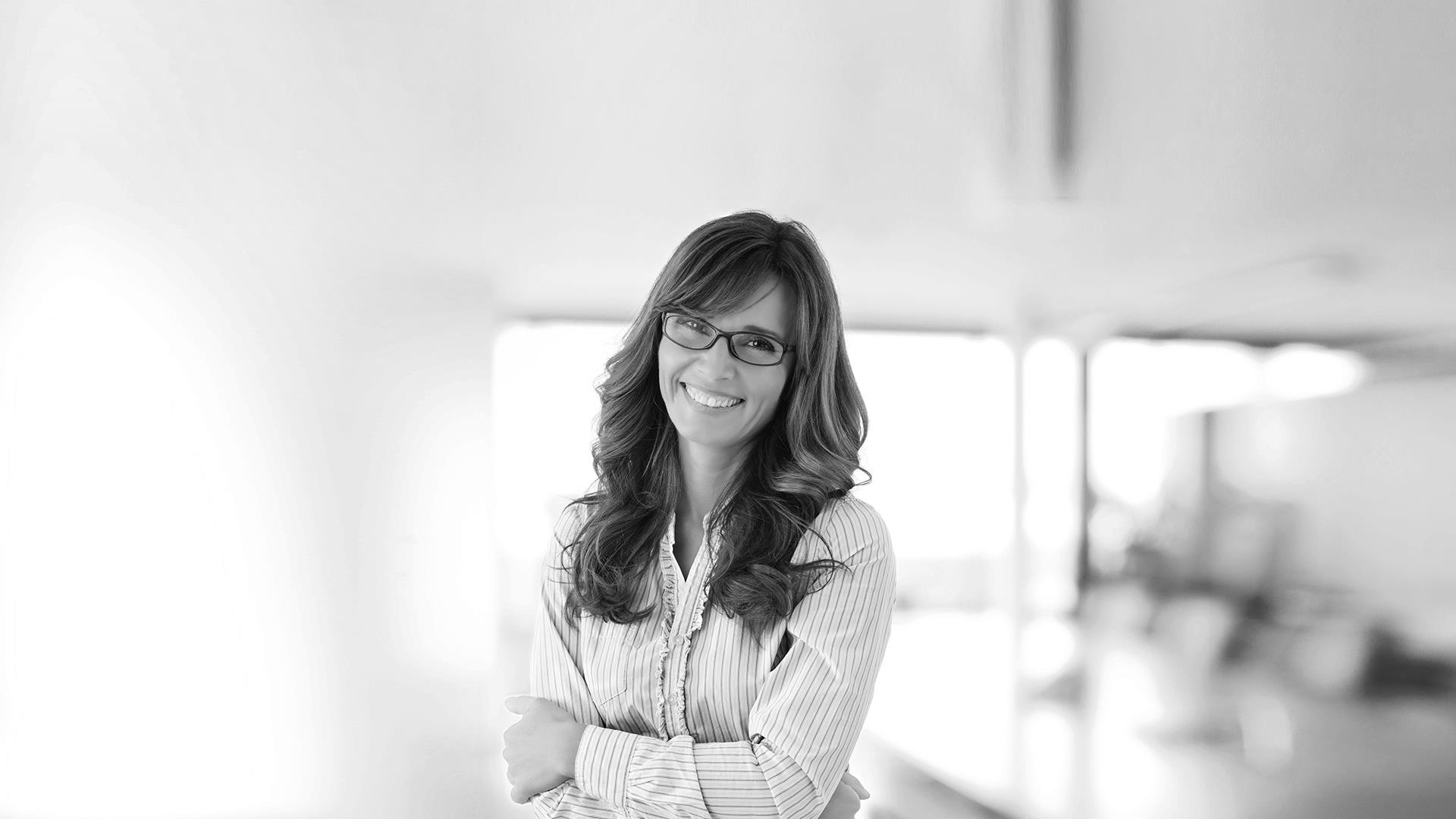 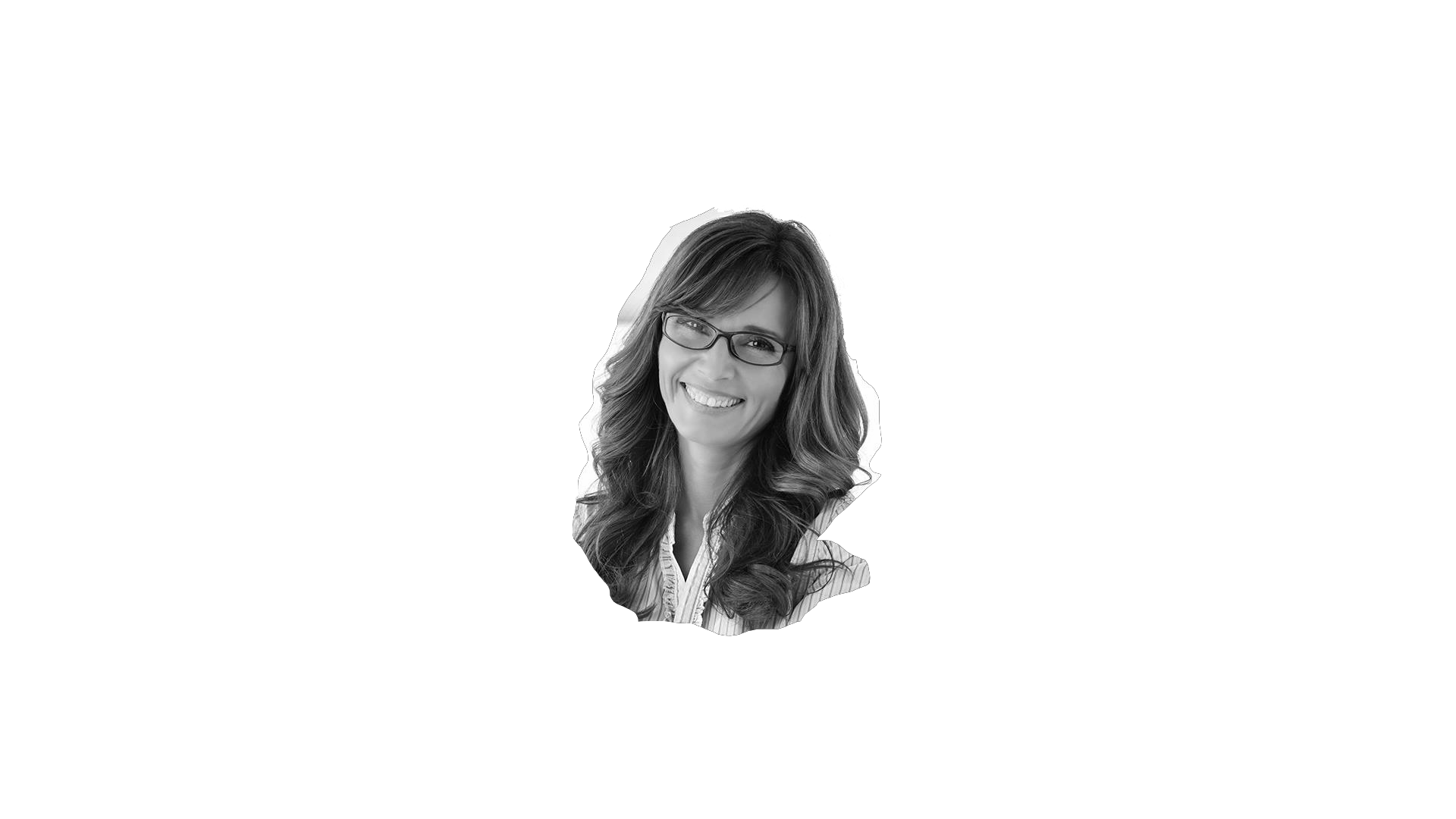 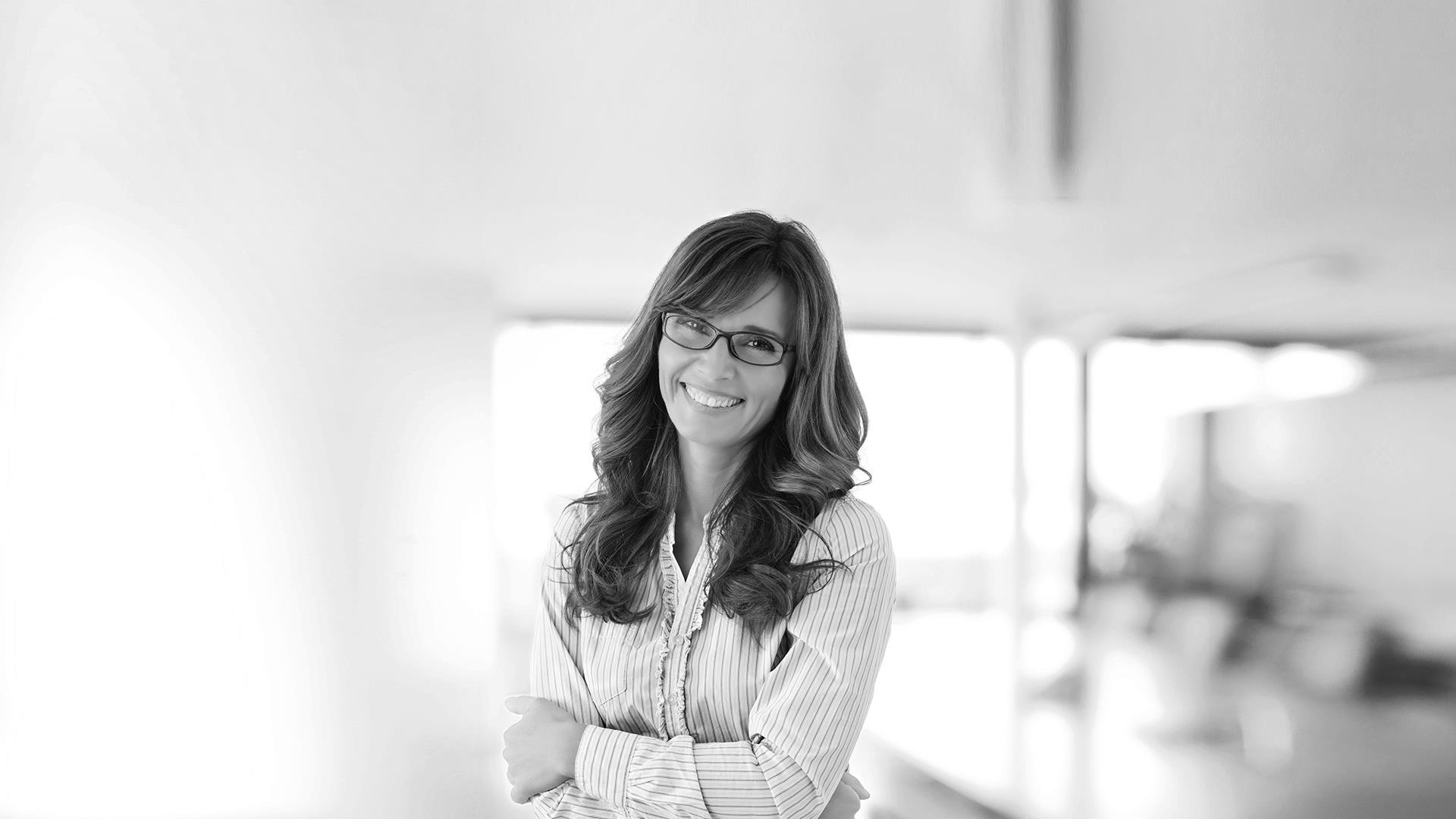 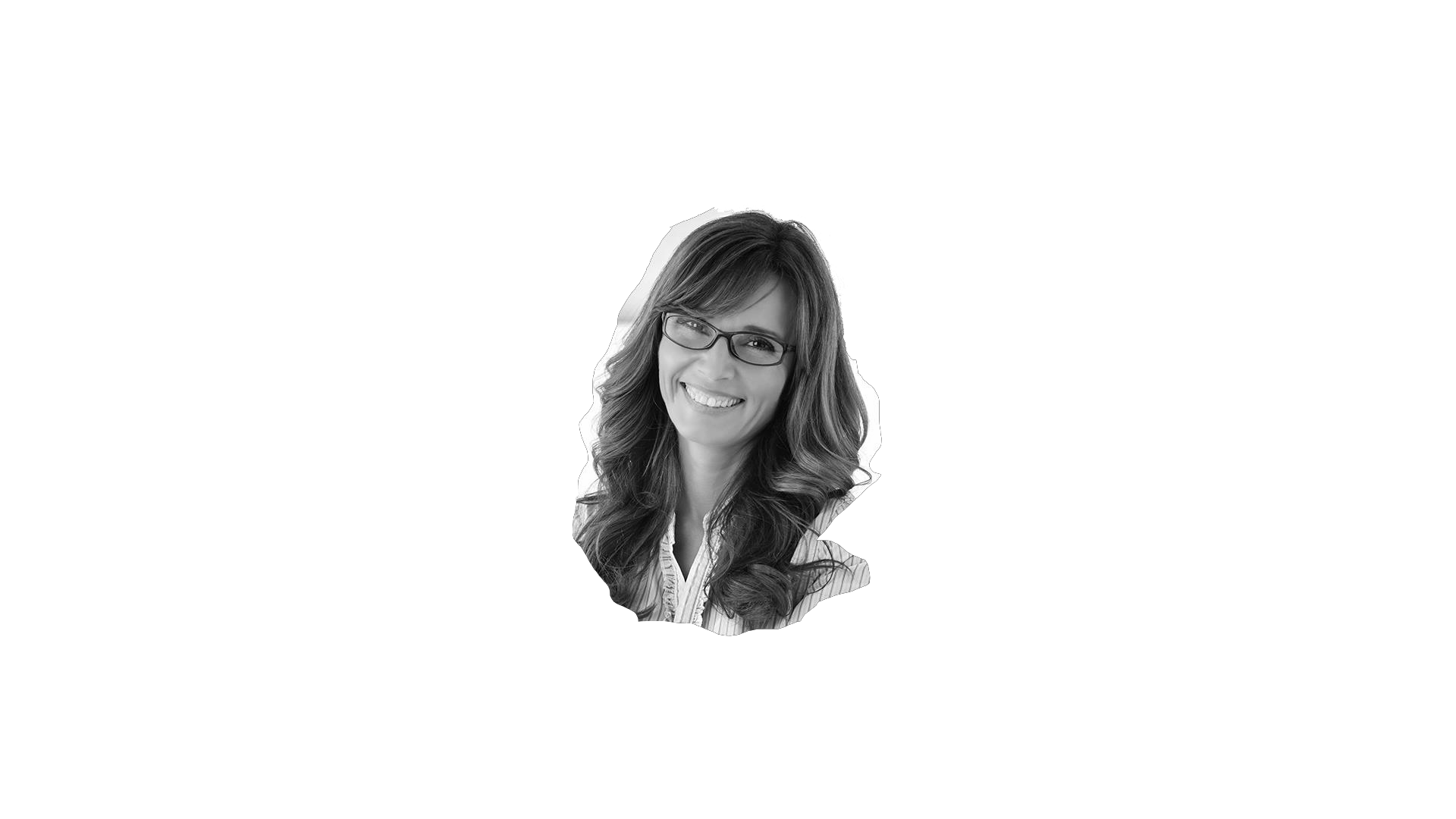 Exkluzivnínabídkapro Institut plánování a rozvoje hlavního městaPrahyNázev:	Vodafone Czech Republic, a.s.Praha - Stodůlky, náměstí Junkových 2808/2,Sídlo:PSČ 155 00IČ:	25788001DIČ:	CZ25788001Spisová značkav obchodním rejstříku:Společnost zapsaná v obchodním rejstříku vedeném Městským soudem v Praze, oddíle B, vložka č. 6064Statutární orgán:Petr Dvořák – předseda představenstvaJan Klouda – člen představenstva Milan Kníže – člen představenstvaBankovní spojení:xxxxxxxxxxxx., č. ú.:xxxxxDatová schránka:	ID schránky: 29acihr, typ schránky: právnická osobaKontaktní osoba:	xxxxxxxxOsoba oprávněná jednatza uchazeče:Eva Hrdličková na základě pověřeníze dne 9.1. 2023mail:	xxxxxxxxxxxTel.:	xxxxxxxxxxxV České republice vstoupil Vodafone na trh 1. března 2000 jako třetí a nejrychleji se rozvíjející mobilní operátor v republice.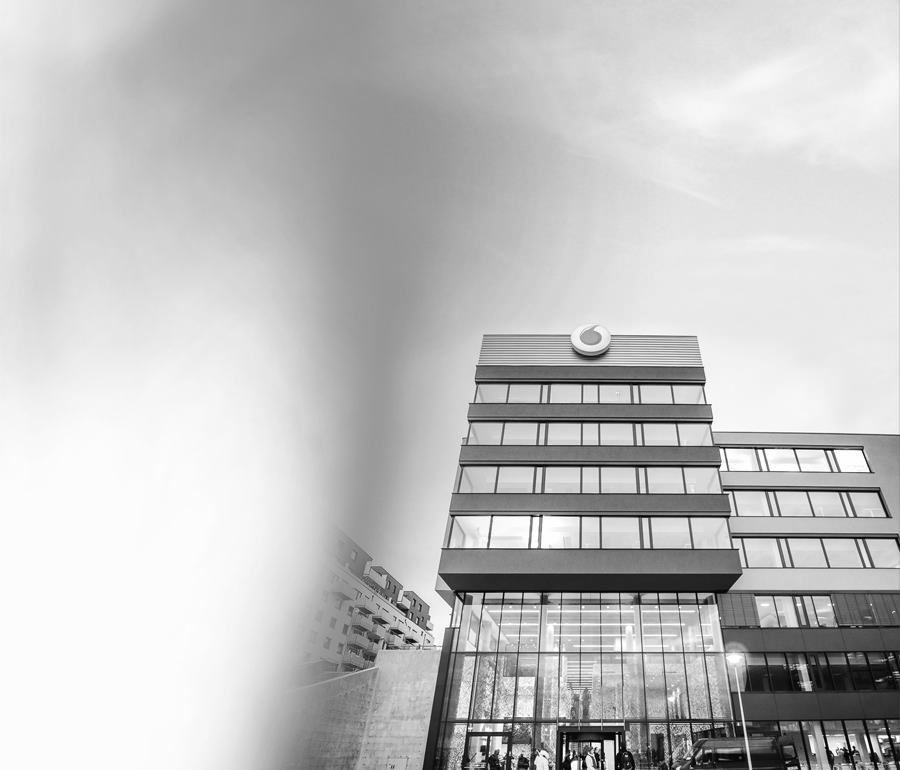 Od 1. června 2005 patříme jako Vodafone Czech Republics. do nadnárodní telekomunikační společnosti.Stali jsme se pevnou součástí největší mobilní sítě naplanetě.Českým zákazníkům otevíráme přístup k produktůma službám na světové úrovni.Nabízíme jim výhody plynoucí z kontaktu s globálním trhem a nejlepšími odborníky.K 31. 1. 2019 jsme v České republice získali 3 900 000zákazníků.Počet zákazníků v segmentu Veřejné správy námneustále roste.Za posledních pět let vzrostl počet SIM karet u těchto zákazníků na více jak 175 000 SIM karet ke konci března 2010.Náš tržní podíl měřený počtem SIM karet na konciroku 2019 byl 27,8 %.200000150000100000500000Vývoj počtu SIM karet od června 2016 do března 2020. 	Vodafone 	183 550132 434Q1   Q2   Q3   Q4   Q1   Q2   Q3   Q4   Q1   Q2   Q3   Q4   Q1   Q2   Q3   Q4   Q1 20162016201620162017201720172017201820182018201820192019201920192020Níže najdete vyjmenované významné zákazníky Vodafonu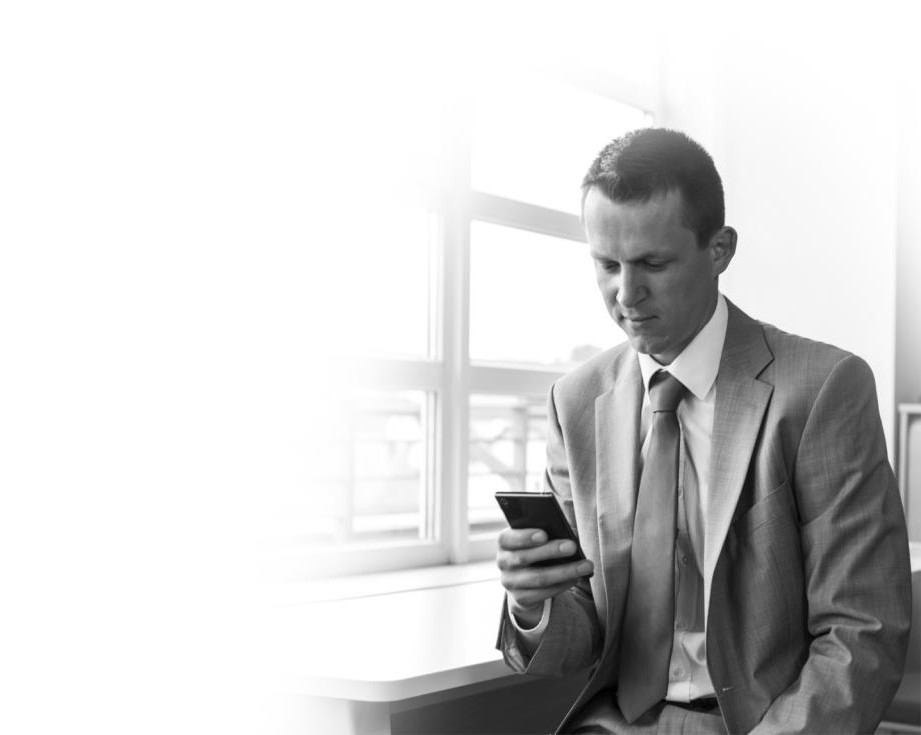 ve veřejném sektoruÚstecký krajLiberecký krajCentrální nákup, přísp. organizace Plzeňský krajMagistrát hlavního města PrahyČeský úřad zeměměřický a katastrálníMěstská část Praha 6Městská část Praha 9Městská část Praha 3Městská část Praha 21Městská část Praha 12Statutární město DěčínStatutární město BrnoStatutární město Frýdek MístekStatutární město ZlínStatutární město Jablonec nad NisouStatutární město LiberecMěsto Nový BydžovMěsto NáchodMěsto Nový BorMěsto Rychnov nad KněžnouMěsto Františkovy LázněMěsto Kostelec nad OrlicíMěsto Český KrumlovMěsto AšMěsto ChebMěsto LanškrounMěsto LetohradMěsto RokycanyMěsto Telč Město TáborMěsto RudolfovMěsto MohelniceMěsto MikulovMěsto KrálíkyMěsto KuřimMěsto KopřivniceMěsto KyjovMěsto BlanskoMěsto HraniceMěsto RýmařovMěsto TachovMěsto StříbroMěsto VimperkMěsto Světlá nad SázavouMěstský úřad Police nad MetujíČD - Telematika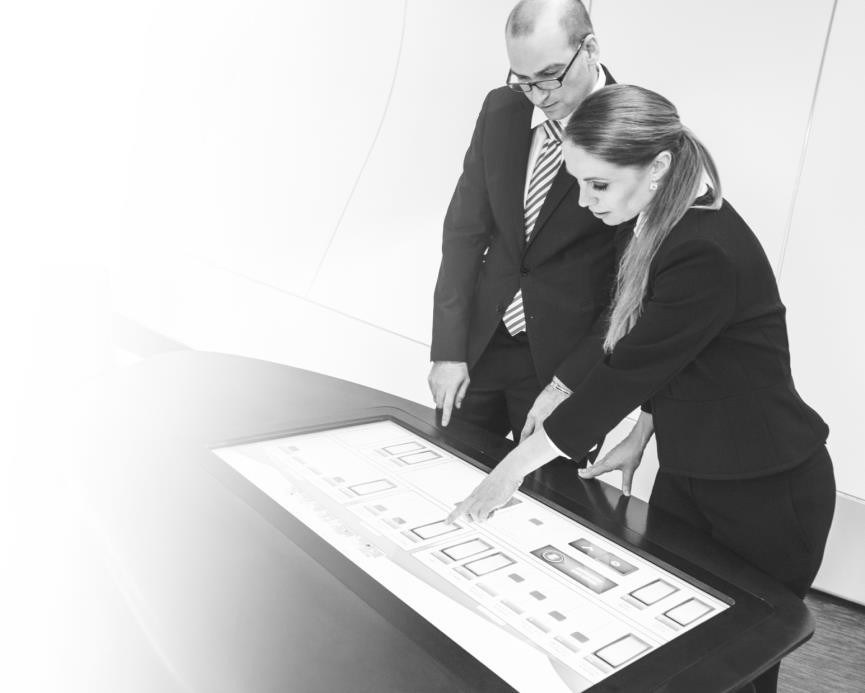 Ministerstvo Vnitra - GŘ HZS ČRMinisterstvo kulturyMinisterstvo Práce a Sociálních věcíMinisterstvo ZdravotnictvíMinisterstvo Školství, Mládeže a TělovýchovySpráva Pražského hraduNárodní památkový ústavStátní úřad pro jadernou bezpečnostVelvyslanectví Spojených států americkýchVelvyslanectví JARVelvyslanectví  Nizozemského královstvíVelvyslanectví Spojeného království Velké Británie a  Severního IrskaÚřad práce České republikyČeská Správa Sociálního ZabezpečeníÚřad pro ochranu osobních údajůÚstav Leteckého Zdravotnictví PrahaSpráva uprchlických zařízení Ministerstva vnitraDrážní úřadBytová Správa Ministerstva VnitraOneNet je komplexní řešení firemní telekomunikace, nastavené přesně podle konkrétních potřeb každé společnosti. Unikátně propojuje mobilní a pevné linky do jednoho systému. Šetří náklady, ubírá starosti a přináší také řadu dalších výhod, které z tohoto propojení vyplývají.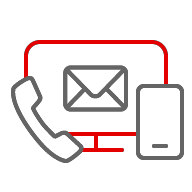 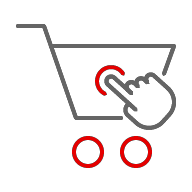 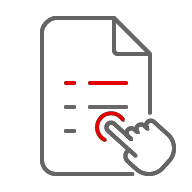 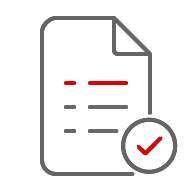 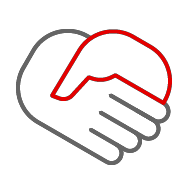 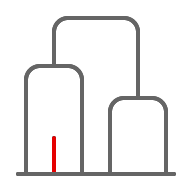 Stále ještě přemýšlíte, proč je právě OneNet řešení to nejlepší? Máme pro vás příklady a argumenty, které vás definitivně přesvědčí.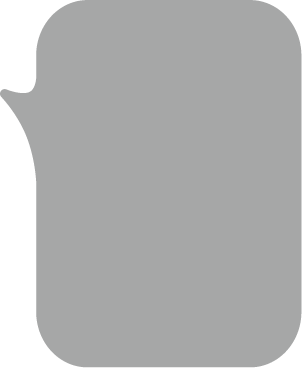 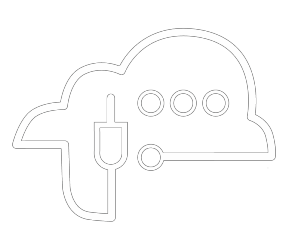 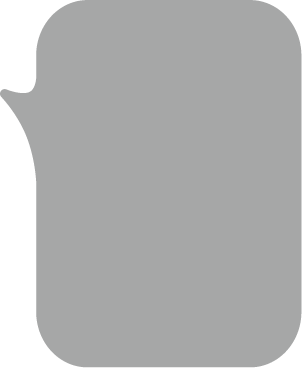 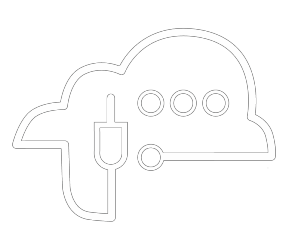 Stejné fungování služeb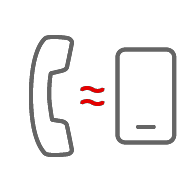 pro mobilní i pevná číslaOneNetsamoobsluhaMaximálně  profesionální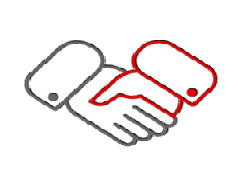 přístupOneNet od Vodafonu je komplexní telekomunikační řešení, které nyní využívá více než 5 500 firemních zákazníků.Největší flexibilita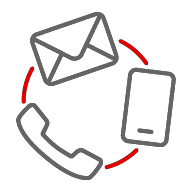 OneNet řešeníOneNet řešení je na trhu nejdéle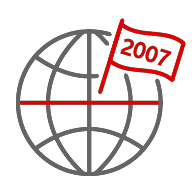 KomplexnířešeníV příloze e-mailuCenová nabídka - konektivitaCeny jsou uvedeny bez 21% DPH.10 Gbps, lokalita Vyšehradská 2077/57, Praha 2 smluvní závazek na 24 měsíců, SLA 99,7  %, doba opravy 9 hod(náklady  se navýšili z původních  17.900 na 19.000 Kc z důvodu zajištění backupu – skladaná linka)Cena /měsíčněxxxxx KčBackup - rádiový spoj 100 Mbit	xxxxxx KčZabezpečení - DDOS	xxxxxx Kč*Na základě zrealizovaného fyzického průzkumu je možná realizace nové rychlosti. Stávající linka 1 Gb/s budeukončena a zároveň bude zrealizována nová rychlost 10 Gbps.. Doba realizace 7 týdnů od objednání.Kontakt 	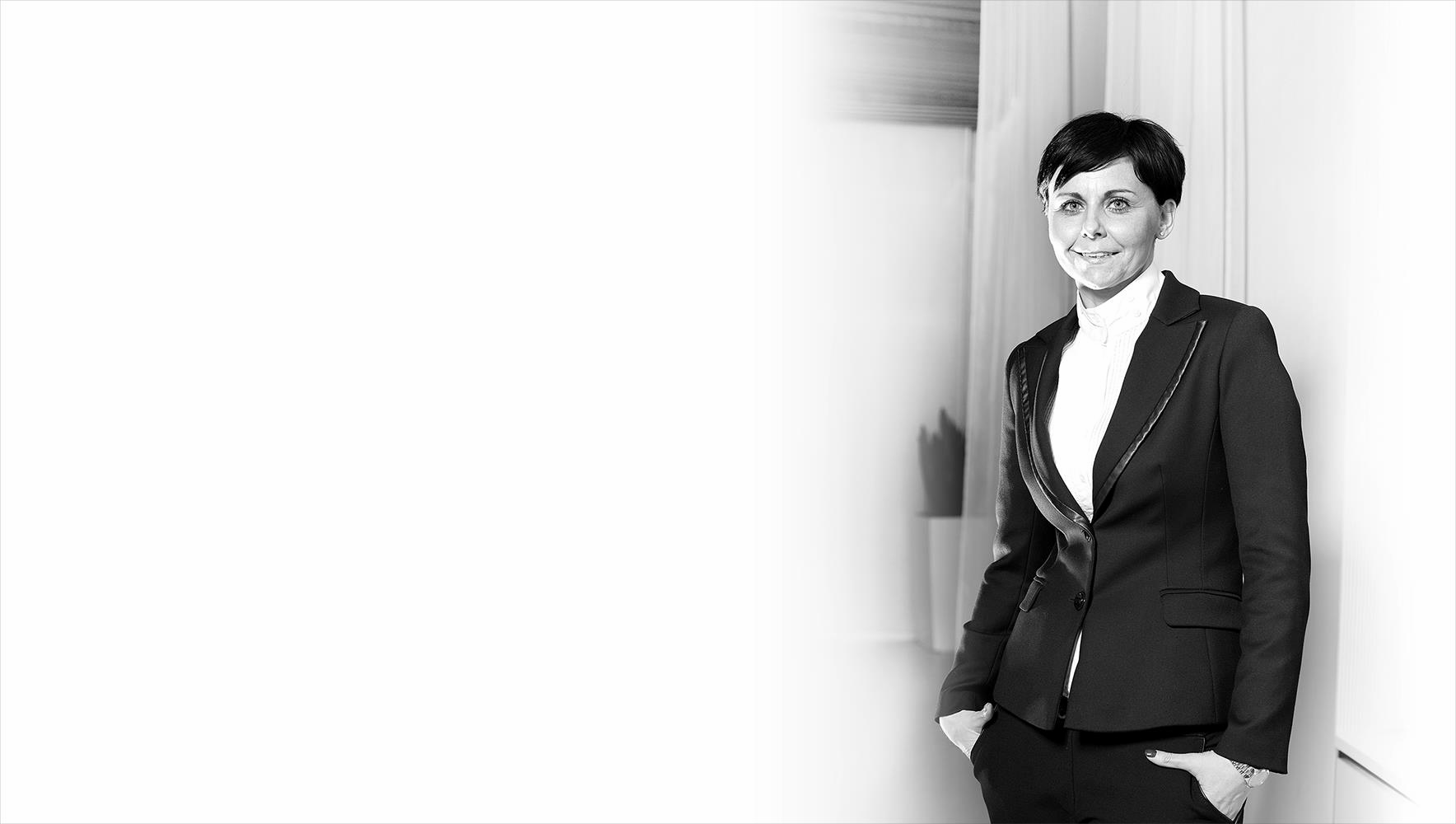 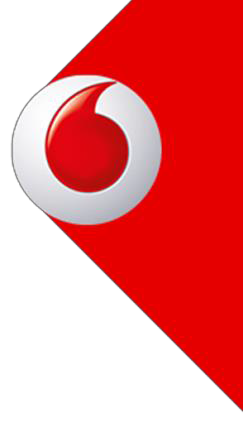 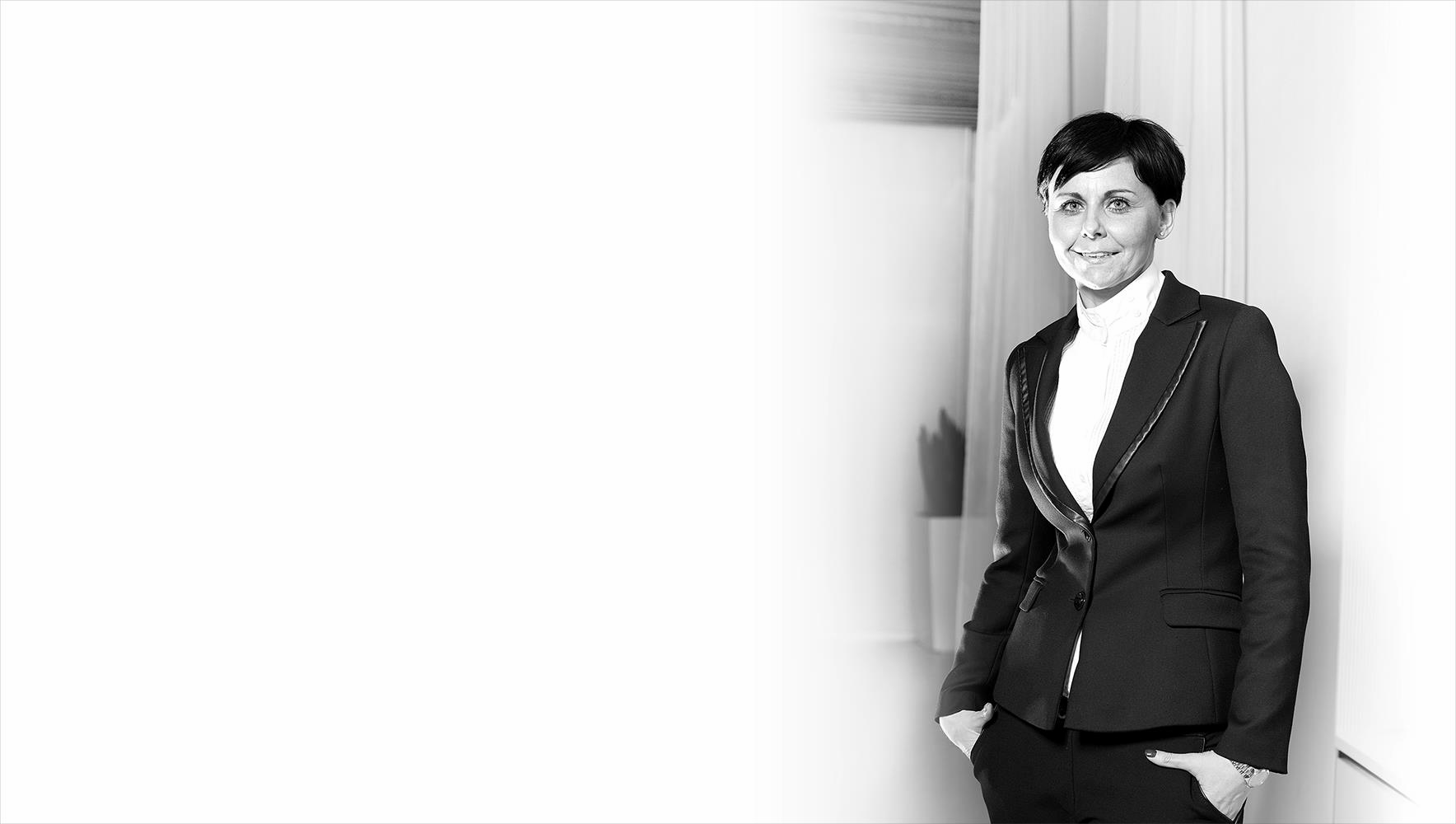 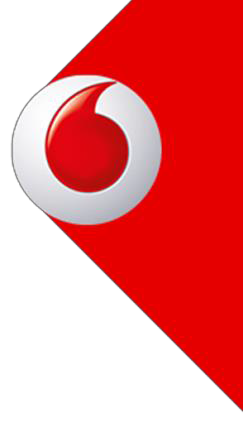 Eva HrdličkováObchodní zástupcexxxxxxxxxxxxxxxxxVodafone Czech Republic a.s.náměstí Junkových 2808/2, Stodůlky, 155 00 Praha 5, Česká republikawww.vodafone.cz31.03.2023C2 GeneralPřípojka do sítě Vodafone OneNet(Technická specifikace)K Rámcové smlouvě o prodeji zboží a poskytování služeb Vodafone OneNetč. 1-287343835895_0, uzavřené dne: .................. (dále jen „Rámcová smlouva“)  Id e n tifikac e sm lu vn íc h st r an 	   Id e n tifikac e slu žb y 	   Př e d m ě t Dílč í sm lo u v y 	 V  souladu  s  čl.  1.2  Rámcové  smlouvy  se  smluvní  strany  dohodly  na  poskytování  služeb  elektronických  komunikací  ze  strany Poskytovatele za podmínek uvedených v této Dílčí smlouvě a Obchodních podmínkách OneNet.   Poskytování služeb se bude říditspecifikacemi uvedenými níže v této Dílčí smlouvě.    Ter m ín y 	Služby budou zřízeny nejpozději do 60 dnů ode dne účinnosti této Dílčí smlouvy, nebude-li mezi stranami písemně dohodnuto jinak a zároveň za poskytnutí plné součinnosti ze strany Účastníka při zřízení Služby, zejména pak součinnosti při přípravě stavebních a instalačních činností a  za tím účelem zajištění písemného souhlasu vlastníka nemovitosti s instalací zařízení. Minimální doba  užívání služby (tzn. minimální doba trvání Dílčí smlouvy) je stanovena na 24 měsíců od data zřízení služeb.Účastník je povinen zajistit souhlas vlastníka budovy s umístěním technologie poskytovatele, případně zajistit souhlas vlastníka aktivní telefonní služby poskytnutého účastnického vedení pro přístup k účastnickému vedení a portaci telefonních čísel do sítě Vodafone.Účastník je povinen poskytnout Poskytovateli souči nnost ne zbytnou  pro z ří zení slu žby , v případě, že Poskytovateli tuto součinnost neposkytne, zavazuje se uhradit tzv. „marný výjezd technika“. Účastník je uvedené povinen uhradit tehdy, když neumožní nebo nezajistí Poskytovateli, případně jím pověřené osobě, v předem sjednaném termínu přístup do objektu/místa, ve kterém má být zřízena Služba. V případě, že Účastník poruší povinnost uvedenou v předchozí větě,  je povin en zaplat it P osky tovate l i sm luvní  pokutu  ve výš i 3000,- Kč za každý jedno tlivý  případ po rušení.  Účastník podpisem této Dílčí smlouvy potvrzuje, že převzal před podpisem této Dílčí smlouvy dokument označený jako Technické řešení číslo 8 a že má na lokalitě splněny předpoklady uvedenév Technickém řešení nebo splnění těchto předpokladů zajistí nejpozději do 15 kalendářních dnů ode dne podpisu Dílčí smlouvy.V případě, že bude v rámci instalace koncových zařízení Poskytovatelem zjištěno, že nejsou splněny předpoklady uvedené v Technickém řešení, je Účastníkpovinen hradit práce technika Vodafone hodinovou sazbou 2.500Kč/h.  P ro  v y louče ní  pochy bnos tí  s e  uv ádí,  že  s luž ba  bude  z ř íz e ná  ke  dni,  kdy  mě lo  dojít k ins talaci  koncov ý ch  z aříze ní,  i  když  ne budou  koncov á  z ař íz e ní  z  důvodu  na  s tr aně  Ú čas tní ka  nains talov ána  a  Ú častníkov i  v z niká  z áv az e k  k  úhr adě  z a  s luž bu podle  té to  Dílčí sm louv y . V případě ukončení této Dílčí smlouvy před uplynutím minimální doby trvání sjednané v této Dílčí smlouvě z důvodu na straně Účastníka (zejména odstoupením od Dílčí smlouvy či od Rámcové smlouvy ze strany Poskytovatele, ukončením podnikatelské činnosti Účastníka, apod.) či z důvodu dohody mezi smluvními stranami je Účastník povinen zaplatit Poskytovateli smluvní pokutu ve výši součtu všech měsíčních poplatků za službu sjednaných v této Dílčí smlouvě zbývajících do uplynutí minimální doby trvání Dílčí smlouvy, a to za každéStr. 1 z 3místo připojení a dále je Účastník povinen uhradit Poskytovateli poplatek za deinstalaci služby a koncových zařízení ve výši až 5 800,- Kč  za každé místo připojení (lokalitu) Účastníka.    M ísta p ř ip o jen í  (lo kality) 	Název lokality č.1: UTVAPH01Ulice, č.evidenční, č. popisné: Vyšehradská 2077/57PSČ, Obec:  128 00 Praha 2	Jméno kontaktní osoby: xxxxxxx Kontaktní telefonní číslo: xxxxxxx 	Př ístu p o vá lin ka k lo ka litě č . 1: UTVAPH01 	Patro a číslo místnosti hlas / internet / data: ServerovnaPřístup do internetu:  AnoSlužba IP VPN:  NeZáloha mobilním připojením:  Ne 	Př ístu p o vá l inka k lo ka litě č . 1: UTVAPH01 	Patro a číslo místnosti hlas / internet / data: ServerovnaPřístup do internetu: AnoSlužba IP VPN:  NeZáloha mobilním připojením:  Ne   Ce n o vé u jed n án í 	.Jazyk vyúčtování:  Česky 	Ob e c n á u stan o ve n í 	Veškeré ceny uvedené v této Dílčí smlouvě jsou uvedenybez DPH; k cenám bude připočtena aktuální sazba DPH.Pokud  není  v této  Dílčí  smlouvě  uvedeno  jinak,  slovazačínající velkým písmenem mají význam specifikovanýv Rámcové smlouvě a Obchodních podmínkách OneNet.Pokud není v této Dílčí smlouvě uvedeno jinak, použijí sena poskytování služeb Obchodní podmínky  OneNet, podmínky služby Pevný internet a platný Ceník, který je k dispozici na www.vodafone.czSmluvní strany se výslovně dohodly, že Poskytovatel je oprávněn v případě, že (i) uplyne minimální doba trvání Dílčí smlouvy a (ii) Účastník neuzavře do 3. měsíců od obdržení nabídky Poskytovatele dodatek k této Dílčí smlouvě, na základě kterého dojde k prodloužení této Dílčí smlouvy na další minimální dobu trvání 24/36 měsíců od podpisu dodatku, účtovat ceny za poskytnuté Služby dle této Dílčí smlouvy ve výši dle aktuálně platného Ceníku, nikoli ve výši sjednané v Dílčí smlouvě. O  využití  tohoto  práva  bude  Poskytovatel  ÚčastníkaStr. 2 z 3budou od prvního dne zúčtovacího období následujícíhopo doručení informace uvedené v předchozí větě Účastníkovi automaticky řídit cenami uvedenými v aktuálním Ceníku, nikoli cenovými  ujednáními uvedenými v této Dílčí smlouvě, která tímto automaticky pozbydou platnosti. Smluvní strany se pro vyloučení všech nejasností dohodly, že pro tento účel není nutné uzavírat dodatek k Dílčí smlouvě (čl. 5.8 Rámcové smlouvy se tedy pro tento případ neuplatní).V případě porušení smluvních podmínek, porušení právních předpisů nebo práv třetích osob je Poskytovatel oprávněn Účastníkovi omezit nebo přerušit poskytování služeb dle této Dílčí smlouvy, a v případě porušení podstatným způsobem je Poskytovatel rovněž oprávněn okamžitě odstoupit od této Dílčí smlouvy.Účastník podpisem této Dílčí smlouvy potvrzuje, že seseznámil s obecnou specifikací služby, která stanoví bližšíspecifikací  služby  souhlasí.  Aktuální verze  této  obecnéspecifikace je k dispozici buď na vodafone.cz   nebo navyžádání u Poskytovatele.Sítí Vodafone je pro účely poskytování služeb Vodafone OneNet myšlena telekomunikační síť společnosti Vodafone Czech Republic, a.s., na území České republiky.Tato Dílčí smlouva se uzavírá ve dvou (2) stejnopisech,z nichž každá ze smluvních stran obdrží po jednom. Tato Dílčí smlouva může být měněna pouze písemně; písemnou formou není pro účely změny Dílčí smlouvy výměna e-mailových či jiných elektronických zpráv...Str. 3 z 3Vodafone DDoS ochrana(Technická specifikace)K Rámcové smlouvě o prodeji zboží a poskytování služeb Vodafone OneNet č. 1-287343835895_0, uzavřené dne: ..................(dále jen „Rámcová smlouva“)   Id e n tifikac e sm lu vn íc h st r an 	   Př e d m ě t Dílč í sm lo u v y 	V souladu s čl. 1.2 Rámcové smlouvy se smluvní strany dohodly na poskytování služeb ze strany Poskytovatele za podmínek uvedených v této Dílčí smlouvě a Obchodních podmínkách OneNet. Poskytování služeb se bude řídit specifikacemi uvedenými níže v této Dílčí smlouvě.   Id e n tifikac e slu žb y 	Termíny a doba poskytování služby (trvání Dílčí smlouvy)   Z ř íze n í slu žb y - o b jed n ávka 	Služba bude zřízena nejpozději do 30 dnů ode dne účinnosti této Dílčí smlouvy, nebude-li mezi stranami písemně dohodnuto jinak. Jedná se o doplňkovou službu ke službě konektivity poskytované Poskytovatelem. Službu tak lze zřídit pouze pro takový typ konektivity, který je poskytovaný Poskytovatelem.Zřízení Služby Účastník objedná prostřednictvím objednávky, která je pro Účastníka dostupná na vyžádání u obchodního zástupce Poskytovatele (dále jen „Objednávka“). Bude-li Účastníkem požadováno nestandardní řešení, předloží Poskytovatel na základě Objednávky Účastníka cenovou nabídku.Zřízením Služby se podle této Dílčí smlouvy rozumí okamžik, kdy bude zákazníkovi doručena potvrzující e-mail o aktivaci Služby, a to na e-mail kontaktní osoby uvedené níže.   M in im áln í d o b a u žíván í s lu žb y 	Doba užívání Služby, ve spojení s konkrétními, v této Dílčí smlouvě specifikovanými IP adresami, je stanovena na 24 měsíců od data zřízení služeb.  2. Cena 	Uvedené měsíční cena/y obsahuje/í službu a veškeré náklady spojené s poskytováním služby.   3. Sp e c if ikac e slu žb y 	Služba Vodafone DDoS ochrana je koncipována jako doplňková služba k libovolné OneNet konektivitě. Podmínkou správného nastaveníje specifikace IP adres, resp. IP rozsahů, na které se ochrana bude aplikovat.Vodafone DDoS ochrana – ochrana je poskytována na konektivitu jako celek.Garance úrovně kvality Služby je shodná s garancí úrovně kvality sjednané u příslušné konektivity, ke které se Služba zřizuje jako doplňková. Poskytovatel uvádí, že prvních 7 dní ode dne aktivace Služby negarantuje úroveň kvality Služby ve shora uvedeném rozsahu, a to vzhledem k procesu adaptace Služby na běžný provoz Účastníka.    IP rozsahy 	xxxxxxxxxxxxxxxxxxxxxxxxxxxxxxxxOznámení (reporty) o nestandardním provozu budou zasílány na -email kontaktní osoby uvedený níže. Kontaktní os oba  Účast níka   4. Ob e c n á u stan o ve n í 	Veškeré ceny uvedené v této Dílčí smlouvě jsou uvedeny bez DPH; k cenám bude připočtena aktuální sazba DPH.Pokud není v této Dílčí smlouvě uvedeno jinak, slova začínající velkým písmenem mají význam specifikovaný v Rámcové smlouvěa Obchodních podmínkách OneNet.Pokud není v této Dílčí smlouvě uvedeno jinak, použijí se na poskytování služeb Obchodní podmínky OneNet a platný Ceník služebVodafone OneNet pro vybraný tarifní plán, který je k dispozici na www.vodafone.cz.Smluvní strany ujednaly, že Poskytovatel je oprávněn ve smyslu ustanovení § 1752 občanského zákoníku jednostranně změnitv přiměřeném rozsahu podmínky Služby. Smluvní strany ujednaly, že v případě, že Poskytovatel provede změny, které by měly zanásledek podstatné zhoršení podmínek Služby, budou tyto změny oznámeny Účastníkovi 30 dní předem. Taková změna nabývá účinnosti dnem uvedeným v oznámení, které bude Účastníkovi oznámeno nejméně než 30 dnů před datem účinnosti změny. Účastník má právo ve stejné lhůtě uplatnit právo na odstoupení od Dílčí smlouvy upravující poskytování Služby. V případě nevyužití práva na odstoupení, dochází k automatické změně podmínek Služby podle Poskytovatelem navržených změn bez nutnosti uzavření dodatku.Smluvní strany ujednaly, že odpovědnost za škodu ze strany Poskytovatele je omezena maximálně na částku odpovídající celkové částce za služby uhrazené Účastníkem na základě této Dílčí smlouvy v období posledních 12 měsíců před vznikem nároku na náhradu škody. Výše uvedené se v souladu s § 64 odst. 12 Zákona č. 127/2005 Sb., o elektronických komunikacích a o změně některých souvisejících zákonů, ve znění pozdějších předpisů, nevztahuje na případy, kdy se jedná o službu elektronických komunikací dle uvedeného zákona.Smluvní strany se výslovně dohodly, že Poskytovatel je oprávněn v případě, že (i) uplyne minimální doba trvání Dílčí smlouvy a (ii)Účastník neuzavře do 3. měsíců od obdržení nabídky Poskytovatele dodatek k této Dílčí smlouvě, na základě kterého dojde k prodloužení této Dílčí smlouvy na další dobu určitou 24/36 měsíců od podpisu dodatku, účtovat ceny za poskytnuté Služby dle této Dílčí smlouvy ve výši dle aktuálně platného Ceníku služeb pro zákazníky Vodafone OneNet, nikoli ve výši sjednané v  Dílčí smlouvě, O využití tohoto práva bude Poskytovatel Účastníka informovat. Ceny služeb sjednané v příslušných Dílčích smlouvách se budou od prvního dne zúčtovacího období následujícího po doručení informace uvedené v předchozí větě Účastníkovi automaticky řídit cenami uvedenými v aktuálním Ceníku služeb pro zákazníka Vodafone OneNet nikoli cenovými ujednáními uvedenými v příslušných Dílčích smlouvách, která tímtopozbydou platnosti. Smluvní strany se pro vyloučení všech nejasností dohodly, že pro tento účel není nutné uzavírat dodatek k příslušné Dílčí smlouvě (čl. 5.9 Rámcové smlouvy se tedy pro tento případ neuplatní).V případě porušení smluvních podmínek, porušení právních předpisů nebo práv třetích osob je Poskytovatel oprávněn Účastníkovi omezit nebo přerušit poskytování služeb dle této Dílčí smlouvy, a v případě porušení podstatným způsobem je Poskytovatel rovněž oprávněn okamžitě odstoupit od této Dílčí smlouvy.Účastník podpisem této Dílčí smlouvy potvrzuje, že se seznámil s obecnou specifikací služby, která stanoví bližší podmínky poskytovánítéto služby a že s touto obecnou specifikací služby souhlasí. Aktuální verze této obecné specifikace je k dispozici buď nawww.vodafone.cz  nebo na vyžádání u Poskytovatele.Sítí Vodafone je pro účely poskytování služeb Vodafone OneNet myšlena telekomunikační síť společnosti Vodafone Czech Republic, a.s.,na území České republiky.Tato Dílčí smlouva se uzavírá ve dvou (2) stejnopisech, z nichž každá ze smluvních stran obdrží po jednom. Tato Dílčí smlouva může býtměněna pouze písemně; písemnou formou není pro účely změny Dílčí smlouvy výměna e-mailových či jiných elektronických zpráv.služeb Vodafone OneNet č. 1-287343835895_0Dohoda o garantované úrovni kvality poskytovaných služeb (Service Level Agreement) 1.	Service Level Agreement 	Service Level Agreement, tj. Dohoda o garantované úrovni kvality poskytovaných služeb (dále jen „SLA“) je písemné ujednání, kterým se Poskytovatel zavazuje Účastníkovi poskytnout záruku za dodržení mezních hodnot určité skupiny parametrů pro konkrétní služby, pro které je SLA nabízeno v rámci sjednané Dílčí smlouvy (dále jen „Služba“). Sjednaná úroveň SLA, je-li pro danou Službu nabízeno, musí být vždy výslovně uvedeno v Dílčí smlouvě.Podmínkou pro poskytnutí SLA je, že si Účastník pronajme koncové zařízení od Poskytovatele.Garantovaná úroveň kvality poskytovaných služeb (SLA) stanovuje zejména tyto hodnoty klíčových kvalitativních parametrů:dobu opravy Výpadku;měsíční dostupnost Služby.Při měření jednotlivých parametrů úrovně kvality Služby bude Poskytovatel zohledňovat zatížení sítě Účastníkem a současně budou sledovány kvalitativní ukazatele Služby definované jako hodnoty parametrů Služby.1.4.1 Při zjišťování, zda byly dodrženy kvalitativní parametry služby přístupu k síti Vodafone, k jejímuž poskytování je nutné pronajaté koncové zařízení, nebudou brány v úvahu pro Poskytovatele nepříznivé hodnoty zapříčiněné v důsledku jakékoliv události způsobené nedodržením povinností ze strany Účastníka (zákonných nebo smluvních).V případě, že mezní hodnoty jednotlivých parametrů úrovně kvality Služby uvedené v čl. 5 příp. čl. 6 tohoto SLA budou Poskytovatelem porušeny, má Účastník právo na slevu z ceny Služby, přičemž cenou Služby se pro tento účel rozumí pravidelná paušální měsíční platba za Službu (bez DPH) zvýšená o případnou cenu zvolené úrovně SLA (bez DPH). Sleva bude Účastníkovi poskytnuta v nejblíže následujícím zúčtovacím období v příslušném vyúčtování ceny za poskytnuté služby. Způsob výpočtu slevy je uveden v tomto SLA dále.Poskytovatel má právo odmítnout, případně zrušit poskytování SLA v případě, že přípojka na straně Účastníka nesplňuje technické parametry pro danou úroveň kvality služby. Odmítnutí, případně zrušení SLA Poskytovatelem nemá za následek ukončení příslušné Dílčí či Rámcové smlouvy. Ostatní práva a povinnosti smluvních stran dle příslušné Dílčí nebo Rámcové smlouvy zůstávají nedotčena.Poskytoval je rovněž oprávněn odmítnout poskytování SLA, případně zcela či částečně odmítnout jakékoli nároky Účastníka dle čl. 7 tohoto SLA , jestliže dojde k nedodržení hodnoty jednotlivých parametrů úrovně kvality Služby Poskytovatelem v důsledku závady vzniklé v souvislosti s nestandardní instalací provedenou na žádost Účastníka. 2.	Do b a o p r avy Výp ad ku 	Za Výpadek se pro účely této dohody považuje skutečnost, že Službu nelze využít nebo ji lze využít pouze částečně pro závadu technického nebo provozního charakteru na straně Poskytovatele (také jen jako „Výpadek“).Za dobu opravy Výpadku se pro účely tohoto výpočtu považuje doba od nahlášení Výpadku Účastníkem Poskytovateli na předem sjednaný kontakt (dohledové centrum Poskytovatele – tzv. NOC) a potvrzení Výpadku Poskytovatelem do doby odstranění příčiny Výpadku. Doba opravy Výpadku se počítá v hodinách.O nahlášení Výpadku Účastníkem bude vždy v okamžiku telefonického nahlášení Výpadku Účastníkem na sjednaný kontakt a potvrzení Výpadku Poskytovatelem učiněn Poskytovatelem „Záznam o výpadku“. V okamžiku odstranění příčiny nahlášeného Výpadku bude Poskytovatelem „Záznam o výpadku“ uzavřen. Okamžiky vzniku a uzavření Záznamů o výpadku jsou archivovány v Záznamu o výpadku jako časové příznaky po dobu nezbytně nutnou.Do doby opravy Výpadku se nepočítá doba, po kterou trvaly zejména následující skutečnosti:doba, po kterou nebyl Poskytovateli umožněn přístup k přípojce (Služba přístupu k síti Vodafone) na straně Účastníka a Poskytovatel tak neměl možnost poskytovat Službu, resp. zajistit opravu Výpadku,jiné neposkytnutí součinnosti Účastníka dle Rámcové smlouvy ,doba, po kterou nebyla zjištěna chyba na straně Poskytovateledoba, po kterou nebyla Služba dostupná v průběhu plánované údržby Poskytovatele nebo jeho dodavatelů,doba, po kterou nebyly splněny nezbytné předpoklady pro poskytování Služby, zejména podmínek nutných pro provoz zařízení Poskytovatele (např. dodávka elektrické energie, apod.)doba, po kterou nebyla Služba dostupná z důvodu nedbalosti nebo špatného užití Služby, neoprávněného zásahu do instalace či konfigurace zařízení, popřípadě poškození koncového zařízení či jakéhokoli jiného zařízení ze strany Účastníka,doba, po kterou trvá vyšší moc.chyby koncového zákaznického zařízení a patch cordustav portu switche err-disabled (důsledek činnosti zákazníka)mechanické poškození patch panelu (RJ45 - keystone)Str. 1 z 5stav kdy byla zákazníkem narušena funkce IP gatewaye (MAC nebo IP address stealing).Výpadek nebude Poskytovatelem potvrzen v případě, že Poskytovatel neshledá na své straně žádnou závadu, tzn. zpravidla v případě, že bude postupem dle čl.4 Poskytovatelem ověřeno, že Služba je funkční.V případě, že bude z provozních důvodů nutno uskutečnit plánovanou údržbu systémů a přerušit příslušnou Službu (tzv. maintenance window), bude se taková údržba uskutečňovat přednostně v době od 02.00 hod. do 07.00 hod, a vždy po oznámení Účastníkovi, které bude uskutečněno nejpozději 5 pracovních dní předem.V případě potřeby přerušení poskytování Služby za účelem provedení nouzových prací (tzv. emergency works) je Poskytovatel oprávněn uskutečnit tyto práce po oznámení zaslaném Účastníkovi alespoň 24 hodin předem.Přerušení poskytování Služby z důvodu plánované údržby (maintenance windows) či provádění nouzových prací (emergency works) se nepočítá do doby opravy Výpadku.Za účelem efektivního řešení Výpadků se Účastník zavazuje ustanovit v Dílčí smlouvě kontaktní osobu, která Poskytovateli poskytne plnou součinnost při jejich řešení. Poskytovatel je povinen řešit Výpadky Služby bez zbytečného odkladu po jeho nahlášení Účastníkem.Pokud však Poskytovatel v noční době tj. v době od 19.00 hod. do 07.00 hod. zjistí, že došlo k přerušení Služby je povinen Účastníka kontaktovat a okamžitě zahájit řešení problému pouze za podmínky, že to bylo mezi Poskytovatelem a Účastníkem sjednáno v Dílčí Smlouvě. V opačném případě bude Poskytovatel kontaktovat Účastníka nejdříve v ranních hodinách po 07.00 hod. 3.	M ě síč n í d o stu p n o st Slu žb y. 	Měsíční dostupnost Služby je poměr doby, během které je v daném kalendářním měsíci Služba funkční v rozsahu dohodnuté úrovněSLA ze strany Poskytovatele k celkové provozní době Služby v daném kalendářním měsíci.Tento parametr je dán násobkem 100 a poměru rozdílu celkového počtu hodin v daném kalendářním měsíci a doby opravy Výpadkuv daném kalendářním měsíci k celkovému počtu hodin v daném kalendářním měsíci.Pro účely tohoto výpočtu se kalendářním měsícem rozumí 30 dní, tzn. celkem 720 hodin.  4.    Ově ř o ván í d o stu p n o sti Slu žb y 	4.1    Funkčnost Služby je sledována na IP vrstvě mezi vstupním bodem Účastníka, tj. mezi routerem Účastníkem pronajatým odPoskytovateles IP adresou definovanou v Předávacím protokolu a hraničním routerem Poskytovatele. Služba je nedostupná v případě, když opakovaně neprojde příkaz ping (zjištění časové odezvy) z Koncového bodu sítě na hraniční router Poskytovatele.  5.    N ab íze n é t yp y SLA p r o Slu žb y : 	*) Úroveň SLA Basic je určena pouze pro službu Vodafone Company DSLStr. 2 z 5**) Do doby opravy Výpadku se počítá pouze denní doba včetně sobot, nedělí a svátků mezi 7:00 h a 19:00 hod..***) Výše měsíčního paušálu za SLA se počítá z ceny Služby, jíž se pro tento účel rozumí pravidelná paušální měsíční platba za příslušnouSlužbu (bez DPH),Typ SLA Gold lze objednat pouze pro Služby, které Poskytovatel realizuje pomocí dvou nezávislých datových okruhů. 6.	Z vláštn í u stan o ve n í k e s lu žb ě - Vodafone OneNet IP Extension 	Dostupnost Služby je sledována pomocí SBC, který vyhodnocuje průběh každého uskutečněného hovoru včetně signalizace. Iniciuje s koncovým zařízením komunikaci na úrovni všech používaných protokolů a poskytuje detailní informace o sestavování hovoru, kvalitě signalizace a zpožděné registrace PBX.*) Do maximální doby opravy Výpadku se počítá pouze denní doba včetně sobot, nedělí a svátků mezi 7:00 h a 19:00 hod.**) Měsíční paušál zvoleného typu SLA je již zahrnut v pravidelné měsíční platbě za Službu Vodafone IP Extension dle varianty službyzvolené	v Dílčí	smlouvě. 7.	Z vláštn í u stan o ve n í k e s lu žb ě - Vodafone OneNet Server Housing 	Dostupnost Služby je definována těmito parametry:Dostupnost konektivity, která je sledována na linkové vrstvě mezi vstupním bodem Účastníka, tj. určeným portem přepínače Poskytovatele. Služba je nedostupná v případě, kdy všechny poskytnuté předávací rozhraní KBS nejsou funkční. Nefunkčnost KBS je stav, kdy KBS nepřijímá, či nepředává eth rámce.  Garance poskytovatele pokrývá technickou způsobilost poskytovaných datových rozvodů.(port aktivního zařízení Poskytovatele) vykazují stav link down, jehož příčina není na straně poskytovatele.Dostupnost napájení, je sledována pomocí rozvaděče silové distribuce (RSD). Místem předání elektrické energie jsou koncové zásuvky umístěné v podlaze pod jednotlivými stojany. Služba je nedostupná v případě, když ani v jednom ze dvou, či více jističů (napájecích větví) určených pro předmětný stojan není dodávána elektrická energie v dohodnutém rozsahu, Vybavovací charakteristika jističů „B“ a rozsah jištění se shoduje se zvolenou úrovní jističe v technické specifikaci služby. Garance poskytovatele pokrývá technickou způsobilost jističe a silového vedení do místa přední elektrické energie.Dostupnost provozního prostředí v místě poskytovaného prostoru v rozsahu hodnot dle bodu 8. Této dohody. 8.	N ab íze n é t yp y SLA p r o Slu žb u Ser ve r Hou sin g: 	Str. 3 z 5* KBS – Koncový bod sítě.** - 365 po sobě následujících dnůDoplňující parametry SLA-	Servisní okno : První úterý v měsíci od 22 do 04 hodin.Reakční doby zřízení službyStandardní objednávky - Garantovaná doba zřízení standardních služeb s přidanou hodnotou do 6 pracovních dnů od objednáníu VodafoneExpresní zřízení služby 2 dny od objednání u VodafoneReakční doby změny službyZměna velikosti prostoru ve skříni – 6 pracovních dnůZvýšení snížení rychlosti – 4 pracovní dnyZvýšení příkonu – 4 pracovní dny do celkového maximálního příkonu na rack 3,6kW 9.	Sm lu vn í san kc e z a p o r u šen í je d n o tlivýc h p ar am e tr ů gar anto van é ú r o vn ě k vality 	V případě nedodržení parametru Minimální měsíční dostupnosti lokality připojené prostřednictvím Služby pevného přístupu se Poskytovatel zavazuje poskytnout Účastníkovi jednorázovou slevu z ceny Služby (cenou Služby se pro tento účel rozumí pravidelná paušální měsíční platba za příslušnou Službu včetně paušálu za zvolenou úroveň SLA) ve výši 0,5% za každou započatou hodinu Výpadku nad definovanou dobu Minimální měsíční dostupnosti. Takto poskytnutá výše slevy za jeden kalendářní měsíc nikdy nepřekročí 25% z ceny Služby (cenou Služby se pro tento účel rozumí pravidelná paušální měsíční platba za příslušnou Službu včetně paušálu za zvolenou úroveň SLA).V případě nedodržení parametru Maximální doby opravy Výpadku se Poskytovatel zavazuje poskytnout Účastníkovi jednorázovou Slevu z ceny Služby (cenou Služby se pro tento účel rozumí pravidelná paušální měsíční platba za příslušnou Službu včetně paušálu za zvolenou úroveň SLA) ve výši 0,25% za každou započatou hodinu opravy Výpadku nad garantovanou Maximální dobu  opravy Výpadku. Takto poskytnutá výše slevy za jeden Výpadek nikdy nepřekročí 25% z ceny Služby (cenou Služby se pro tento účel rozumí pravidelná paušální měsíční platba za příslušnou Službu včetně paušálu za zvolenou úroveň SLA).Vrácení poměrné části měsíční ceny bude aplikováno jak za dostupnost, tak za trvání poruchy. V případě, že nebudou dodrženy oba z garantovaných parametrů. Poměrná část měsíční ceny se tudíž v takovém případě bude skládat z obou částí měsíční ceny. Celková výše vracené měsíční ceny při nedodržení obou parametrů může být maximálně 60 %V případě překročení parametru „Maximální počet incidentů“ může účastník požádat o ukončení předmětné Služby bez jakýchkoliv sankčních poplatků.Toto SLA je platné ode dne zřízení Služby.Str. 4 z 5Str. 5 z 5Vnitropodniková síťVeškeré funkce VirtuálníOneNetVeškeré vyúčtováníJedna fakturaProfesionální(VPN)pobočkové ústřednysamoobsluhana jednom místěpřístupPoskytovatel: Vodafone Czech Republic a.s.Sídlo: náměstí Junkových 2155 00 Praha 5IČ: 25788001Oprávněný zástupce: Eva Hrdličková (dále jen „Poskytovatel“)Účastník: Institut plánování a rozvoje hlavního města PrahySídlo/místo podnikání:  Vyšehradská 2077/57128 00 Praha 2 - Nové MěstoIČ: 70883858Oprávněný zástupce: Mgr. Adam Švejda (dále jen „Účastník“)Osoby oprávněné k jednání za Účastníka ve věci:Změny Dílčí smlouvy: xxxxxxx	Tel./emailxxxxxx, xxxxxxxxxxxxxx Vyúčtování ceny za poskytnuté Služby: xxxxx	Tel./email: xxxxxx/ xxxxxxxxxxTechnických záležitostech: xxxxxxxx	Tel./email: xxxxxxx, xxxxxxxOsoby oprávněné k jednání za Účastníka ve věci:Změny Dílčí smlouvy: xxxxxxx	Tel./emailxxxxxx, xxxxxxxxxxxxxx Vyúčtování ceny za poskytnuté Služby: xxxxx	Tel./email: xxxxxx/ xxxxxxxxxxTechnických záležitostech: xxxxxxxx	Tel./email: xxxxxxx, xxxxxxxNázev služby:Přípojka do sítě Vodafone OneNet Hlas a internetPřípojka do sítě Vodafone OneNet Hlas a internetk Rámcové smlouvě č.:1-287343835895_0	Požadavek na:zřízení službyDílčí smlouva/verze:1/1	Nahrazuje Dílčí smlouvu/verzi:1/1	Nahrazuje Dílčí smlouvu/verzi:Verze technického řešení88Označení lokalitySlužbaTyp instalaceJednorázová(instalační)Pravidelná (měsíční) cenač.1: UTVAPH01Přípojka do sítě OneNet – primární linkastandardní0,- Kčxxxxxxxx,-Kčč.1: UTVAPH01Přípojka do sítě OneNet – záložní linkastandardní0,- Kčxxxxxxxxx,-KčDatum: ..........................................................Eva Hrdličková, Key Account MnanagerJméno a funkce oprávněného zástupce PoskytovatelePoskytovatel: Vodafone Czech Republic a.s.Sídlo: náměstí Junkových 2155 00 Praha 5IČ: 25788001Oprávněný zástupce: Eva Hrdličková (dále jen „Poskytovatel“)Účastník: Institut plánování a rozvoje hlavního města PrahySídlo/místo podnikání:  Vyšehradská 2077/57128 00 Praha 2 - Nové MěstoIČ: 70883858Oprávněný zástupce: Mgr. Adam švejda (dále jen „Účastník“)Osoby oprávněné k jednání za Účastníka ve věci:Změny Dílčí smlouvyxxxxx	Tel./email: xx xxxxx, xxxxxxxxxxx xxxxxxxx Vyúčtování ceny za poskytnuté Služby: xxxxxx	Tel./email: x x x/ xxxxxxxxxxxxxx Technických záležitostech: xxxxxxxxxx	Tel./email: xxxxxxx, xxxxxxxxxxOsoby oprávněné k jednání za Účastníka ve věci:Změny Dílčí smlouvyxxxxx	Tel./email: xx xxxxx, xxxxxxxxxxx xxxxxxxx Vyúčtování ceny za poskytnuté Služby: xxxxxx	Tel./email: x x x/ xxxxxxxxxxxxxx Technických záležitostech: xxxxxxxxxx	Tel./email: xxxxxxx, xxxxxxxxxxNázev služby:Vodafone DDoS ochranaVodafone DDoS ochranaVodafone DDoS ochranak Rámcové smlouvě č.:1-287343835895_0Požadavek na:zřízení službyDílčí smlouva / verze:2/1Nahrazuje Dílčí smlouvu / verzi:Nahrazuje Dílčí smlouvu / verzi:Verze technického řešení:888Varianta službyJednorázový poplatekMěsíční poplatekVodafone DDoS ochrana-xxxxxxx,- KčJméno a příjmení:xxxxxxxE-mail:xxxxxxxxxxxxKontaktní tel. číslo:xxxxxxxxxDatum: ..........................................................Eva Hrdličková, Key Account MnanagerJméno a funkce oprávněného zástupce PoskytovateleSLATypy SLATypy SLATypy SLATypy SLASLABasicStandardSilverGoldMinimální měsíční dostupnost lokality připojené prostřednictvím služby přístupu k síti Vodafone99,0%99,5 %99,7 %99,9 %Maximální doba opravy Výpadku12 hod**12 hod**9 hod**6 hodZákaznická podpora24h/365d24h/365d24h/365d24h/365dRozsah plánované údržbyMax 8 hodin měsíčněMax 240 minutměsíčněMax 240 minutměsíčněMax 240 minutměsíčněNOC24h/365d24h/365d24h/365d24h/365dStupeň AgregaceMaximálně 1:50Vyhrazená kapacitaVyhrazená kapacitaVyhrazenákapacitaZřizovací poplatek za SLABez poplatkuBez poplatkuBez poplatku15.000,- KčMěsíční paušál za SLA***Bez paušáluBez paušálu25% z ceny Služby75% z ceny SlužbySLA pro službu Vodafone IP ExtensionStandardGoldMinimální měsíční dostupnost služeb V2 ústředny99,5 %99,99 %Maximální doba opravy Výpadku10 hod *4 hodZákaznická podpora24h/365d24h/365dRozsah plánované údržbyMax 240 minut měsíčněMax 240 minut měsíčněNOC24h/365d24h/365dSLAStandardGoldMinimální měsíční dostupnost IP99,5 %99,9 %Minimální měsíční dostupnost napájení99,5 %99,9 %Teplota přiváděného vzduchu22 ° C ± 4 ° C22 ° C ± 4 ° CRelativní vlhkost vzduchu50 % ± 15 %50 % ± 15 %Maximální doba opravy Výpadku216 min43,2 minZákaznická podpora24h/365d24h/365dRozsah plánované údržbyMax 240 minut měsíčněMax 240 minut měsíčněProaktivní dohled KBS *24h/365d24h/365dStupeň agregacevyhrazená kapacitavyhrazená kapacitaMaximální počet incidentů**5 za období 365 dnů3 za období 365 dnůPoznámkaNAVarianta dostupná pouze s redundancí silových vedení a ETH připojení Vodafone.